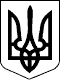 Ужгородська районна державна адміністрація Закарпатської областіУЖГОРОДСЬКА РАЙОННА ВІЙСЬКОВА адміністраціяЗАКАРПАТСЬКОЇ ОБЛАСТІР О З П О Р Я Д Ж Е Н Н Я___29.07.2022___                           м. Ужгород                              №___44_____Про районну комісію з обстеження фонду захисних споруд цивільного захисту закладів освіти та об’єктів, що можуть використовуватися як укриття для дітей, учнів, студентів і працівників закладів освітиВідповідно до статей 4, 15, 28 Закону України „Про правовий режим воєнного стану”, статей 6, 39, 41 Закону України „Про місцеві державні адміністрації”, указів Президента України від 24 лютого 2022 року №64/2022 „Про введення воєнного стану в Україні”, від 24 лютого 2022 року №68/2022 „Про утворення військових адміністрацій”, від 17 травня 2022 року №341/2022 „Про продовження строку дії воєнного стану в Україні”, постанови Кабінету Міністрів України від 24 червня 2022 року № 711 „Про початок навчального року під час дії правового режиму воєнного стану в Україні”, на виконання розпорядження голови Закарпатської облдержадміністрації – начальника Закарпатської обласної військової адміністрації 28.07.2022 №396 „Про обласну комісію з обстеження фонду захисних споруд цивільного захисту закладів освіти та об’єктів, що можуть використовуватися як укриття для дітей, учнів, студентів і працівників закладів освіти”З О Б О В’ Я З У Ю:1. Утворити районну комісію з обстеження фонду захисних споруд цивільного захисту закладів освіти та об’єктів, що можуть використовуватися як укриття для дітей, учнів, студентів і працівників закладів освіти (далі – районна комісія), у складі згідно з додатком 1.2. Районній комісії забезпечити проведення вибіркових перевірок стану роботи місцевих комісій із обстеження фонду захисних споруд цивільного захисту закладів освіти та готовності окремих об’єктів, визначених для укриття учасників освітнього процесу.3. Відділам районної військової адміністрації: освіти (Михайлишина М.І.); економічного розвитку, житлово-комунального господарства, інфраструктури та екології (Хайнас Р.М.) невідкладно:3.1. Уточнити склад та проаналізувати стан роботи відповідних комісій виконавчих комітетів місцевих рад територіальних громад Ужгородського району;3.2. Забезпечити надання необхідної допомоги виконавчим комітетам місцевих рад територіальних громад, керівникам закладів освіти, незалежно від типу  та  форм  власності,  розташованих  на території району, щодо заповнення (належного оформлення) відповідних актів обстеження.4.  Пропонувати виконавчим комітетам місцевих рад територіальних громад району забезпечити проведення навчань і тренувань з працівниками закладів освіти та здобувачами освіти щодо дій у разі оголошення сигналу „Повітряна тривога”, зокрема проходження ними маршруту до укриттів, порядку їх зайняття (заповнення).5. Пропонувати виконавчим комітетам місцевих рад територіальних громад району, керівникам закладів освіти, незалежно від типу та форм власності, опрацювати питання щодо забезпечення:охорони закладів освіти із залученням суб’єктів охоронної діяльності, поліції охорони, громадських формувань з охорони громадського порядку тощо;обладнання будівель, що охороняються, тривожною сигналізацією з виведенням сигналу на пульти охорони;встановлення систем зовнішнього та внутрішнього відеоспостереження;облаштування необхідних огорож та здійснення інших заходів щодо гарантування безпеки у закладах освіти.6. Пропонувати виконавчим комітетам місцевих рад територіальних громад району за результатами оформлення актів забезпечити оперативне включення обстежених об’єктів до відповідних книг обліків на місцевому та рівні та внесення у визначену форму, розміщену на Google-диску.7. Контроль за виконанням розпорядження покласти на заступника голови державної адміністрації – заступника начальника військової адміністрації Дупина В.М.Голова державної адміністрації –                      начальник військової адміністрації                           Радіон КІШТУЛИНЕЦЬ